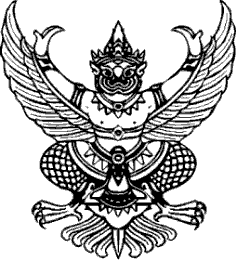 ที่ มท ๐๘2๐.2/ว							                                                                ถึง สำนักงานส่งเสริมการปกครองท้องถิ่นจังหวัด ทุกจังหวัด 	ด้วยกรมส่งเสริมการปกครองท้องถิ่นและกรมควบคุมมลพิษได้ทำบันทึกความร่วมมือ
เมื่อวันที่ 28 กันยายน 2564 เพื่อแสดงเจตนารมณ์ และความมุ่งมั่นร่วมกันในการบูรณาการ การดำเนินงานส่งเสริม สนับสนุน และการดำเนินงานขององค์กรปกครองส่วนท้องถิ่นในด้านการควบคุม ป้องกัน และแก้ไขปัญหามลพิษ โดยมีกรอบดำเนินงานข้อ 2 การตรวจสอบ กำกับดูแล และบังคับใช้กฎหมายเพื่อควบคุมการระบายมลพิษจากแหล่งกำเนิดมลพิษ ในการนี้ กรมควบคุมมลพิษขอความอนุเคราะห์กรมส่งเสริมการปกครองท้องถิ่นประสานองค์กรปกครองส่วนท้องถิ่นให้ตรวจสอบและดูแลสภาพรถยนต์ขององค์กรปกครองส่วนท้องถิ่น
ให้เป็นไปตามระเบียบกระทรวงมหาดไทยว่าด้วยการใช้และรักษารถยนต์ขององค์กรปกครองส่วนท้องถิ่น พ.ศ. 2548 พร้อมทั้งรวบรวมข้อมูลผลการตรวจวัดค่าควันดำและระดับเสียงจากท่อไอเสียรถยนต์ขององค์กรปกครองส่วนท้องถิ่น โดยกรอกข้อมูลลงแบบกรอกข้อมูลส่งให้กรมควบคุมมลพิษกรมส่งเสริมการปกครองท้องถิ่นขอความร่วมมือจังหวัดแจ้งองค์กรปกครองส่วนท้องถิ่น
ให้ตรวจสอบและดูแลสภาพรถยนต์ขององค์กรปกครองส่วนท้องถิ่นให้เป็นไปตามระเบียบกระทรวงมหาดไทย
ว่าด้วยการใช้และรักษารถยนต์ขององค์กรปกครองส่วนท้องถิ่น พ.ศ. 2548 พร้อมทั้งรวบรวมข้อมูลผลการตรวจวัดค่าควันดำและระดับเสียงจากท่อไอเสียรถยนต์ขององค์กรปกครองส่วนท้องถิ่น โดยกรอกข้อมูลลงในแบบ
กรอกข้อมูลผลการตรวจวัดค่าควันดำและระดับเสียงรถยนต์ขององค์กรปกครองส่วนท้องถิ่น และจัดส่งให้
กรมควบคุมมลพิษผ่านทาง Email: pkning@hotmail.com ภายในวันที่ 14 พฤศจิกายน 2565 ทั้งนี้ สามารถดาวน์โหลดแบบกรอกข้อมูลได้ผ่านทาง QR Code ท้ายหนังสือฉบับนี้	กรมส่งเสริมการปกครองท้องถิ่น	       ตุลาคม  2565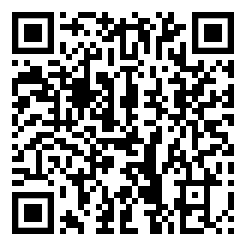 กองสิ่งแวดล้อมท้องถิ่นกลุ่มงานสิ่งแวดล้อมโทร. ๐๒ 2๔๑ ๙๐๐๐ ต่อ ๒๑๑๒ 